Pracownia VI – opracowała Kinga BalII. WYKONAJ KWIATKI .Pomoce: kartka, farby plakatowe, podstawka, butelka plastikowa, pędzel.Przygotuj ulubiony kolor farby na podstawce,Zamocz w farbie dno butelki,Stempluj bulką na kartce,Domaluj zielone łodyżki, listki, środek kwiatka wazon lubdoniczkę albo trawkę . Gotowe!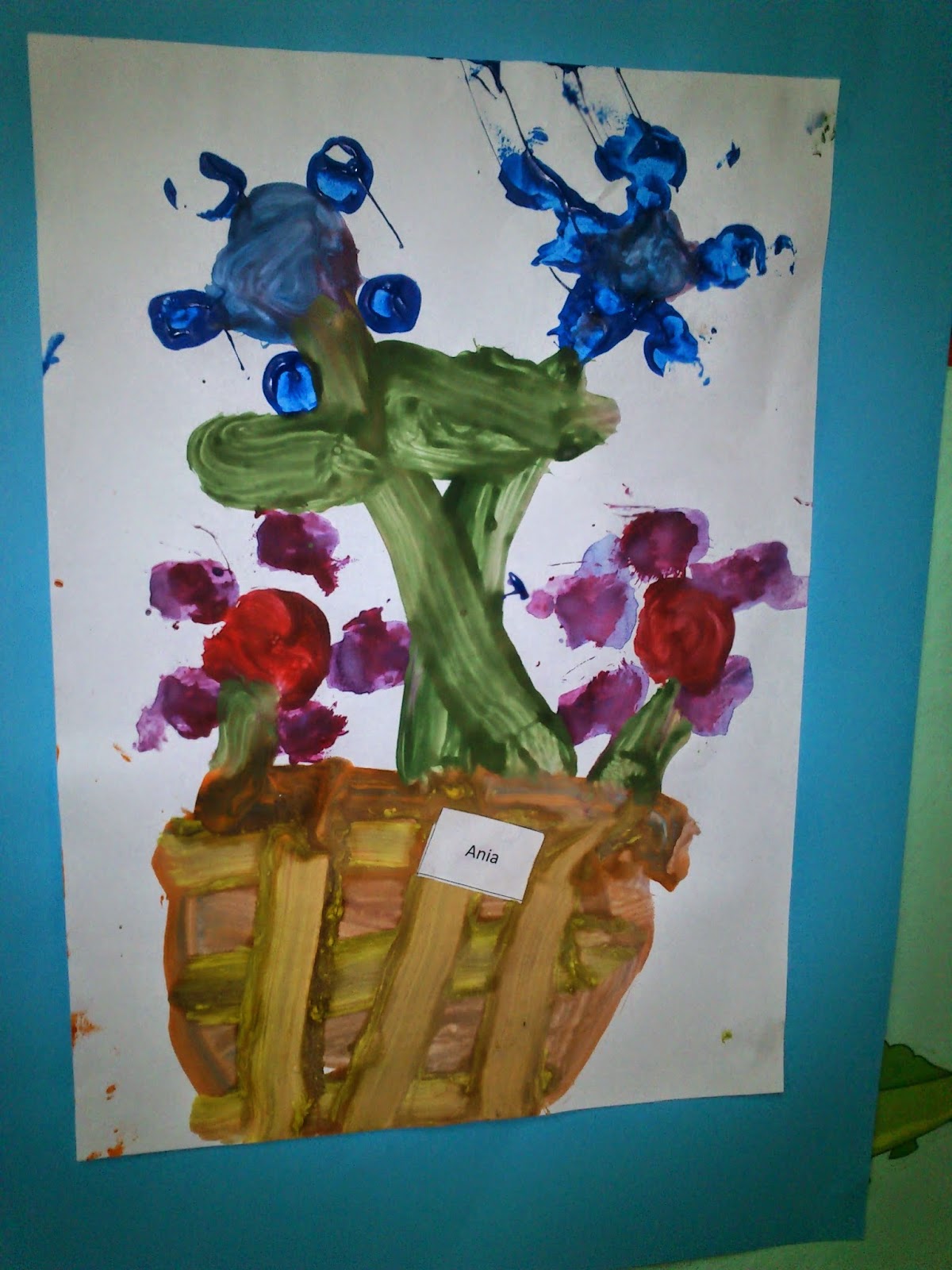 